DT223  КОМБИНЕЗОН ИЗ ПОЛИПРОПИЛЕНА DELTATEK 6000®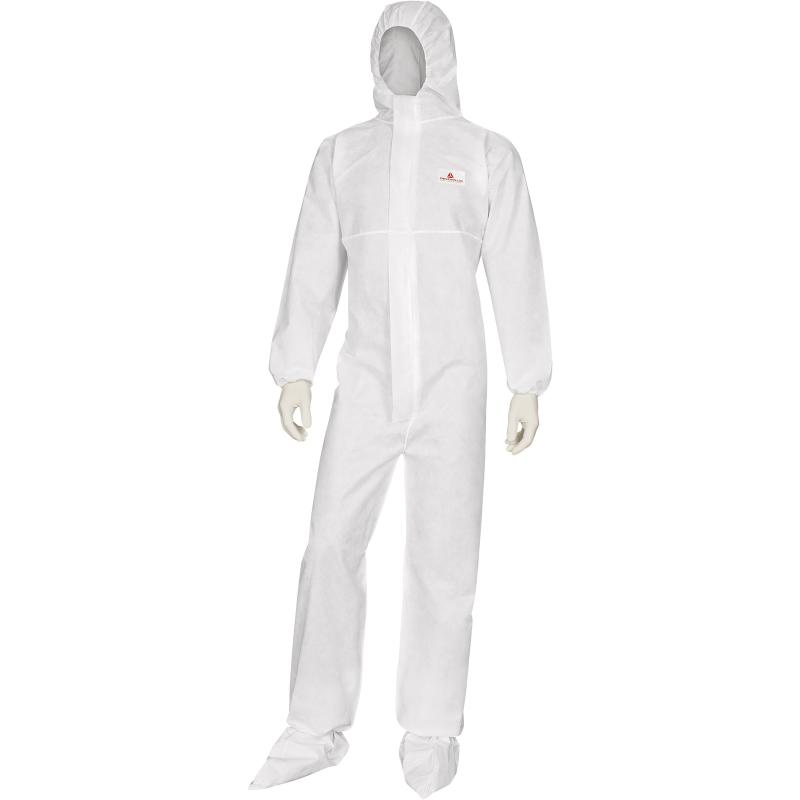 Цвет: белыйРазмер: M/L/XL/XXL/3XLСПЕЦИФИКАЦИЯКомбинезон с эластичным капюшоном. Нетканый материал – 100% полипропилен.  Двухзамковая застежка-молния, закрытая защитной планкой. Эластичная резинка вокруг лицевого выреза капюшона, на талии, манжетах рукавов и лодыжках. Индивидуальная упаковка.  Защита: от твердых частиц - 5; от брызг кислот, щелочных веществ и воды - 6. Защита от радиоактивного загрязнения. Антистатические свойства. Защита от высоких температур и пламени.Материал: 100% полипропилен, нетканый  Deltatek® 6000; плотность -  60 г/м².  4 слоя: полипропилен – двойной вспененный полипропилен – полипропилен (SMMS)ОСНОВНЫЕ ПРЕИМУЩЕСТВА ТОВАРА ДЛЯ ПОЛЬЗОВАТЕЛЯЗастежка-молния с защитной планкой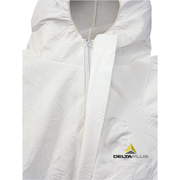 Удобный капюшон, не стесняющий движения головы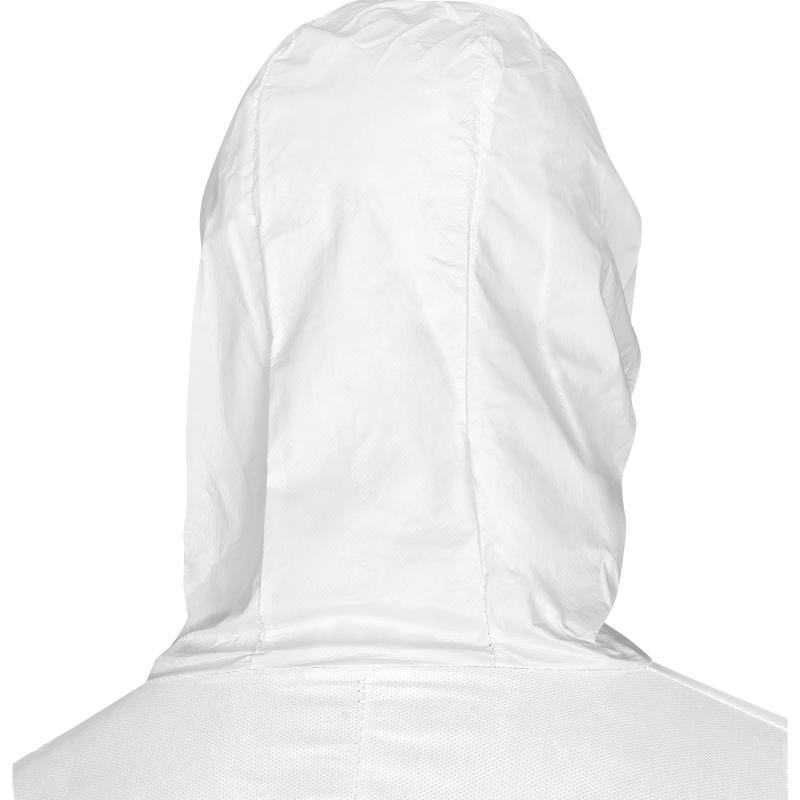 Deltatek® 6000, технология SMMS (полипропилен – двойной вспененный полипропилен – полипропилен) – хорошая воздухопроницаемость изделия 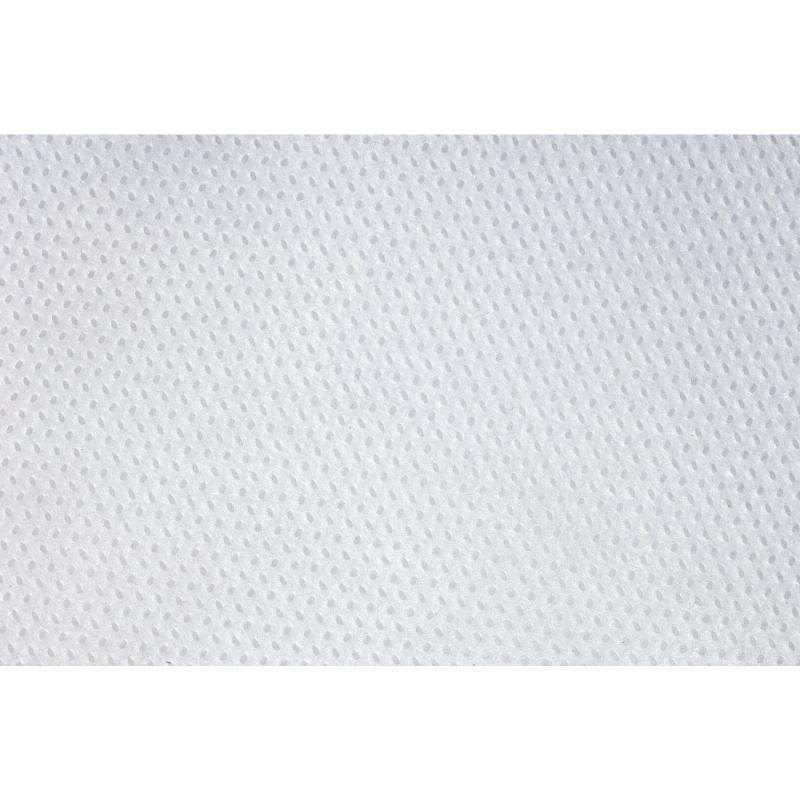 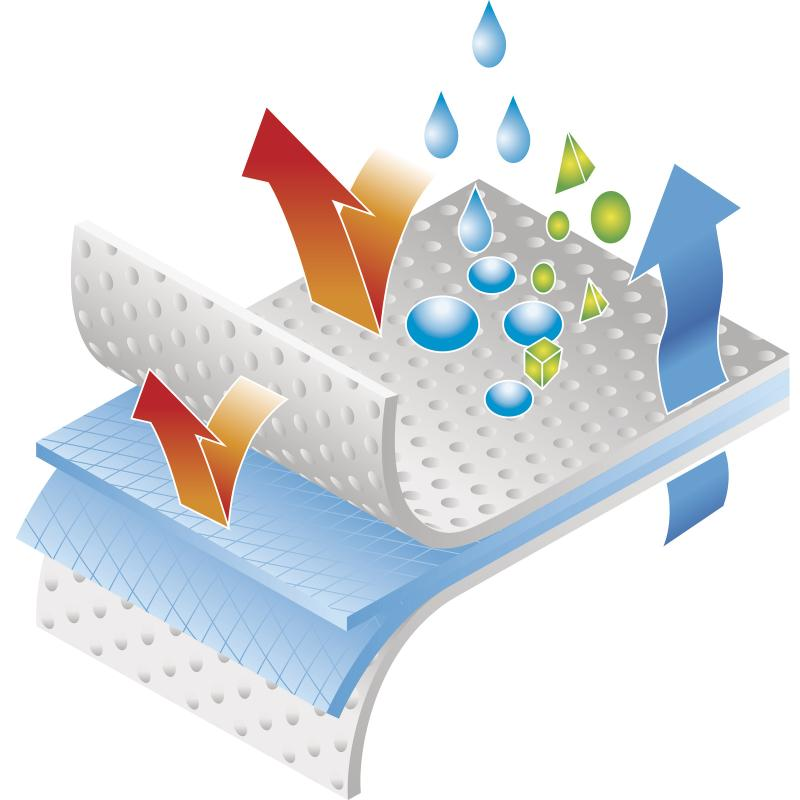 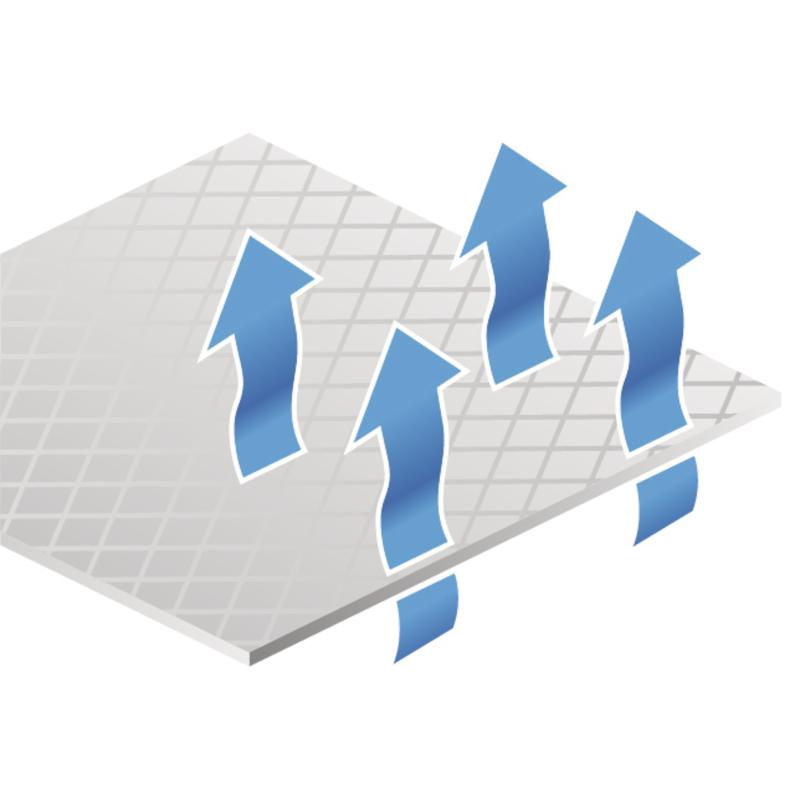 Без силикона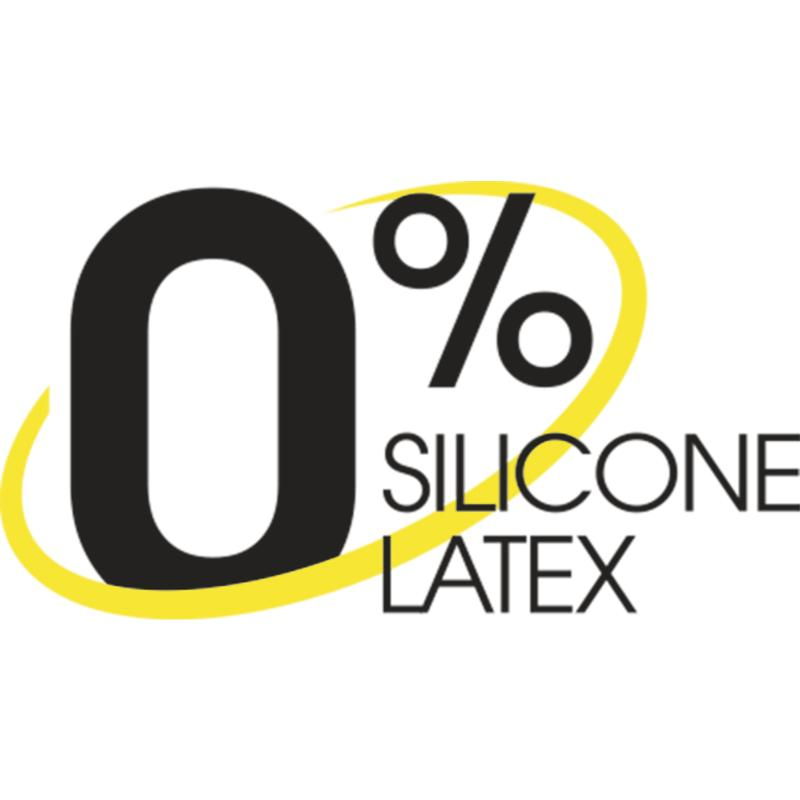 Не скатывается, очень мягкий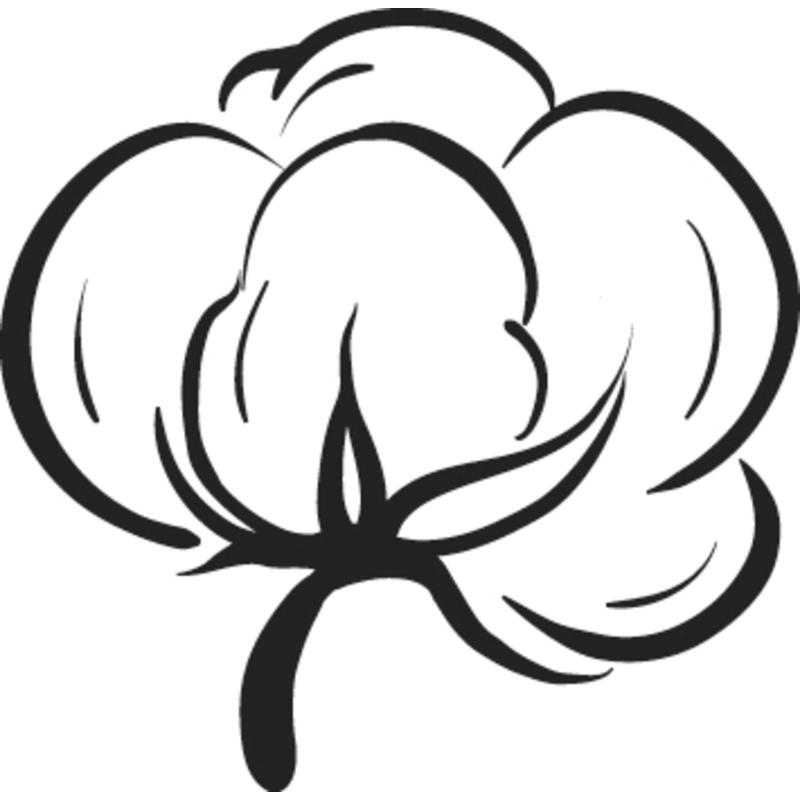 